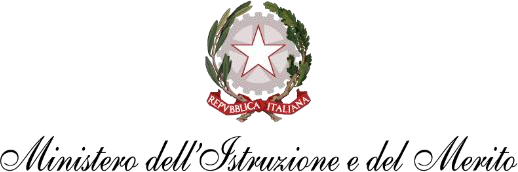    Istituto Comprensivo Statale PULCARELLI PASTENA                                                                                 Scuola dell’infanzia- primaria - secondaria di I grado                                                                    Via Reola – 80061 – Massa Lubrense (Na) – Tel.: 081/2133923                                                       Cod. meccan. NAIC8D900T – C.F. 90078430635 - Codice Univoco Ufficio UFCW1J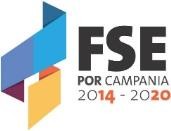 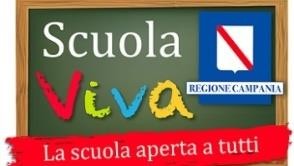 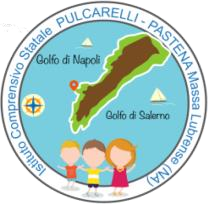 ANNO SCOLASTICO __________        MODELLO DI ADOZIONE DEI LIBRI DI TESTO PER LA SCUOLA SECONDARIA(da consegnare in segreteria prima della seduta del Collegio dei Docenti) I docenti della classe _____________della Scuola Secondaria _________________________________________________VISTOil D.M. n. 781 del 27 settembre 2013 riguardante la definizione delle caratteristiche tecniche e tecnologiche dei libri di testo e i tetti di spesa per la secondaria di primo grado;la Nota MIUR n. 2581 del 9 aprile 2014 e le successive circolari ministeriali in riferimento all’adozione dei libri di testo;l'art. 11 della Legge n. 221 del 17 dicembre 2012 relativo ai libri e ai centri scolastici digitali; la Nota MIUR n. 8393 del 13 marzo 2023;TENUTO CONTO del piano dell'offerta formativa;dell'interdipendenza tra l'età degli alunni e lo stile espositivo dei testi;della corretta impostazione, sul piano scientifico, degli argomenti trattati;dell'idoneità a promuovere il senso della ricerca e a far acquisire un personale metodo studio;dell'attenzione ai contenuti formativi;della snellezza dell'economicità e del peso;;ESAMINATIi testi in uso e quelli presentati dalle varie case editriciPROPONGONO  di adottare per l’a. s. _________ i seguenti testi:N.B. Per le nuove adozioni è necessario compilare una breve relazione come da modello allegato.                                          FIRMA DEI DOCENTI            ___________________________________	___________________________________	___________________________________	___________________________________DisciplinaAutoreTitoloEditorePrezzoCodiceCodiceCodiceCodiceCodiceCodiceCodiceCodiceCodiceCodiceCodiceCodiceCodiceNuovaAdozioneNuovaAdozioneDisciplinaAutoreTitoloEditorePrezzoCodiceCodiceCodiceCodiceCodiceCodiceCodiceCodiceCodiceCodiceCodiceCodiceCodiceSINO